MOST URGENT /REMINDER - I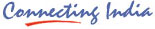 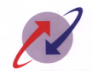 Hkkjr lapkj fuxe fyfeVsMBHARAT SANCHAR NIGAM LIMITED(Hkkjr ljdkj dk m|e)                                                                     (A.Government of India Enterprise)                       U.O.NOTE            Sub: Preparatory work for promotion of Executives SDEs to AGM/DE                     grade on Ad-hoc basis-Calling of ACRs and Screening Committee                     report-reg.            Ref: BNSL ND Lr.No. 451-17/2011-12/Pers(DPC)dt.30/11/2012.*****          Kindly refer to this office letter of even number dated 3/12/2012, on preparatory work for promotion of Executives SDEs to AGM/DE grade on Adhoc basis.  Wherein it was instructed to forward   the attested  (duly attested all pages) photo copies of ACR /APARs  for the period 2011-12 for officers at Annexure “A” and Screening Committee report for the period  from 2007-08 to 2011-12  and VC for officers at  Annexure “B”.  The APARs with Screening Committee reports have not been received so far.  Kindly arrange to forward the same immediately for taking further necessary action.	This may be treated as Most Urgent.                                                                                                                                                                                                              (K.OYYARI) सहायक महाप्रबंधक ( स्टॉफ),Assistant General Manager (Staff), का.मु.म.प्र.बी.एस.एन.एल. / O/o CGM, BSNL, तमिलनाडु परिमंडल,चेन्नै.2 / Tamilnadu Circle,Chennai-2.No.DPC/56-6/2011/VoL-II  Dt. at Chennai-2,   the                                 19/12/2012.TO1. PA to DGM (IT), 2. PA to DGM (BP & MIS), O/O CGM, BSNL, TN Circle, Chennai-2.3. PA to REM TN Circle.4.  PA to  DGM (EB) O/o GM (NWP)-CFA, Chennai-8.